مشخصات فني :نرم افزار هميار به زبان دلفي و تحت ويندوز نوشته شده ، وجهت ذخيره و بازيابي اطلاعات ازبانك اطلاعاتي SQL استفاده مي نمايد.امكان اجراي نرم افزار در ويندوزهاي فارسي از جمله XP,2000,Vista  , Sevenامكان استفاده از نرم افزار در محيط شبكه توسط چند كاربر بطور همزمان   مهمترین قابلیت های این نرم افزار عبارتند از :   تعریف انواع خودرو وگروهبندی آنها تعریف مشتریان و انواع حساب ثبت و استفاده از تعرفه های خاصکنترل  ورود و خروج خودرو ها بوسیله کارتهای اعتبارینمایش اطلاعات بصورت همزمان در چند خروجی گزارشگیری از تمام عملیات های ثبت شده در سیستمامکان تهیه پشتیبان و بازگردانی آنگزارشهاي سيستم :امكان طراحي گزارش بصورت دلخواه و ثبت آنامكان گروه بندي گزارشات طراحي شده جهت جستجوي سريع آنهاامكان طراحي گزارشات تركيبي از اطلاعات مختلفامكان شرط گذاري مركب روي اطلاعاتامكان تعريف فرمت جهت چاپ خروجي گزارشامكان تعريف محاسبات روي خروجي گزارشامكان مقايسه خروجي دو گزارش با يكديگر و تيك كردن مشابهاتامكان انتقال گزارشات تعريف شده بصورت متنساير امكانات : امكان ارتباط با انواع راهبند امكان ارتباط با انواع دستگاههاي كارت خوان بدون تماس ( RFID ) امكان باز كردن اتوماتيك راهبند در صورت معتبر بودن كارت اعتباري  هنگام ورود و خروج خودروامكان تعريف كارتهاي بدون تماس براي خودروها و تعريف اعتبار آنها از نظر زماني يا ريالي.امكان تعريف كارتهاي اعتباري يك روزه و دو روزه و چند روزه امكان شارژ اعتبار كارتهاي بدون تماس امكان ارتباط با دستگاههاي كارت خوان بدون تماس از راه دور ( ٤ الي 50 متر )امكان دريافت اطلاعات از انواع TAG هاي غير كارتي  مانند جا سوييچي ، مچ بند ، گردن بند ، برچسبها ي قابل نصب بر روي شيشه اتومبيل و غيره ، جهت باز كردن اتوماتيك راهبند پاركينگ امكان تهيه انواع گزارشات متفاوت از جمله ورود و خروج اتومبيلها ، تعداد اتومبيلهاي داخل پاركينگ ، زمان توقف ، ميزان اعتبار و باقي مانده اعتبار كارتها و غيره .امكان قراردادن شرطهاي مختلف در ورود و خروج اتومبيلها ، مثلا توانايي ورود چند اتومبيل به  پاركينگ يا خروج ازآن با استفاده از يك كارت به جاي چند كارت ، يا ثبت تعداد دفعات مجاز ورود و خروج توسط يك كارت به پاركينگ.ويا محدود كردن تعداد ساعات ورود و خروج مثلا از ٦ صبح تا ١١ شب و غيره .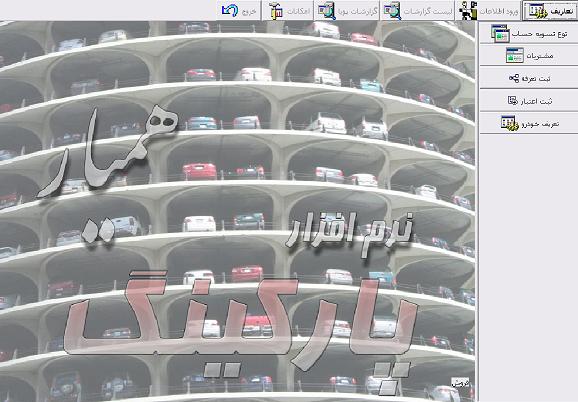 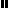 